О внесении изменения в постановление Кабинета Министров Чувашской Республики от 20 апреля 2020 г. № 186Кабинет Министров Чувашской Республики п о с т а н о в л я е т:1. Внести изменение в постановление Кабинета Министров Чувашской Республики от 20 апреля 2020 г. № 186 «О переименовании организаций, находящихся в ведении Государственного комитета Чувашской Республики по делам гражданской обороны и чрезвычайным ситуациям»:В абзаце четвертом пункта 1 слова «106 штатных единиц» заменить словами «111 штатных единиц».2. Настоящее постановление вступает в силу через десять дней после дня его официального опубликования.Председатель Кабинета МинистровЧувашской Республики 						          О.Николаев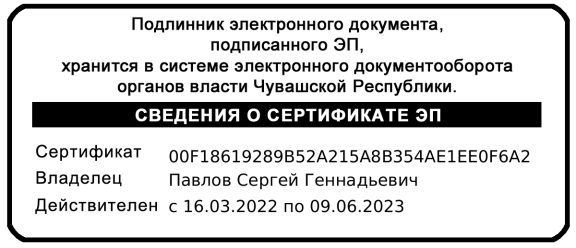 